STUDENT INFORMATIONTHESIS TITLETHESIS SUPERVISOR INFORMATIONPROPOSED CO-SUPERVISOR INFORMATIONREASON for REQUEST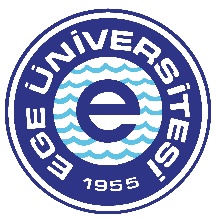 REPUBLIC of TURKEYEGE UNIVERSITY graduate school of health scıences        CO-SUPERVISOR PROPOSAL FORM 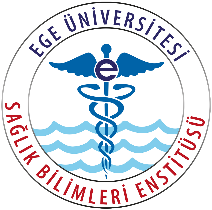 Name SurnameNumberProgramDepartmentContact details (mobile phone/e-mail)Supervisor’s Name Surname /TitleFaculty/ DepartmentContact (mobile phone/e-mail)Co-supervisor’s Name Surname/Titlea person who has at least a doctorate degree Institution (University/Industry etc.Contact (mobile phone/e-mail)DateDateDateStudentName Surname/SignatureCo-supervisorName Surname/SignatureThesis Supervisor  Name Surname/Signature